Сумська міська радаVІII СКЛИКАННЯ LI СЕСІЯРІШЕННЯвід 27 березня 2024 року  № 4622-МРм. СумиРозглянувши звернення юридичної особи, надані документи, відповідно до статей 12, 79-1 Земельного кодексу України, статей 25, 28, 29, 56 Закону України «Про землеустрій», абзацу другого частини четвертої статті 15 Закону України «Про доступ до публічної інформації», враховуючи наказ Східного міжрегіонального управління Міністерства юстиції від 23.02.2024 № 141/8 та рекомендації засідання постійної комісії з питань архітектури, містобудування, регулювання земельних відносин, природокористування та екології Сумської міської ради (протокол від 20 лютого 2024 року № 79), керуючись пунктом 34 частини першої статті 26 Закону України «Про місцеве самоврядування в Україні», Сумська міська рада  ВИРІШИЛА:1. Надати Товариству з обмеженою відповідальністю «Квірин» () дозвіл на розроблення технічної документації із землеустрою щодо поділу земельної ділянки за адресою: м. Суми, вул. Покровська, 9, площею 0,5075 га, кадастровий номер 5910136300:03:002:0066, категорія та цільове призначення земельної ділянки: землі житлової та громадської забудови; для будівництва та обслуговування будівель органів державної влади та місцевого самоврядування (код виду цільового призначення – 03.01), частина якої перебуває у користуванні Товариства з обмеженою відповідальністю «Квірин» на підставі договору оренди земельної ділянки, укладеного 04 червня 2021 року (номер запису про інше речове право в Державному реєстрі речових прав на нерухоме майно: 42383049 від 04.06.2021 року), на дві земельні ділянки площами: 0,4122 га та 0,0953 га.2. При розробленні технічної документації із землеустрою щодо поділу земельної ділянки за адресою: м. Суми, вул. Покровська, 9, площею 0,5075 га, кадастровий номер 5910136300:03:002:0066, врахувати те, що земельна ділянка має обмеження у використанні, а саме:	- згідно з Основним кресленням з позначенням зон охорони пам’яток, у складі Історико-архітектурного опорного плану м. Суми, Схеми планувальних обмежень Плану зонування території земельна ділянка знаходиться в межах території Центрального історичного ареалу, в комплексній охоронній зоні          вул. Петропавлівської та вул. Соборної;	- відповідно до креслення Території та зони охорони пам’яток археології та археологічних об’єктів, розташованих в межах м. Суми, у складі Історико-архітектурного опорного плану м. Суми, земельна ділянка знаходиться в межах охоронної зони пам’яток археології місцевого значення;	- згідно з Планом червоних ліній магістральних вулиць м. Суми земельна ділянка частково потрапляє в межі проектних червоних ліній магістральної вулиці Петропавлівська;	- відповідно до топографо-геодезичного плану масштабу 1:500 на земельній ділянці наявні інженерні мережі.Секретар Сумської міської ради					        Артем КОБЗАРВиконавець: Клименко Юрій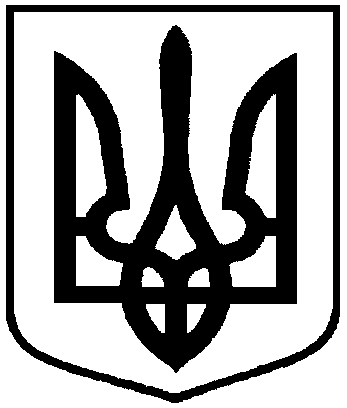 Про надання Товариству з обмеженою відповідальністю «Квірин» дозволу на поділ земельної ділянки за адресою:    м. Суми, вул. Покровська, 9, кадастровий номер 5910136300:03:002:0066